ODPADY obecně a likvidace bioodpadu v obci Klášterec nad OrlicíZákon ukládá obcím řešit mimo jiné i likvidaci bioodpadu. Pokud máte zahrádku, kompostujte. Bioodpad je jediný druh odpadu, který můžete přeměnit na hodnotný produkt – kompost. Abychom tuto  činnost podpořili, byly občanům  zdarma zapůjčeny kompostéry.  Chápeme, že ne  všichni mohou kompostovat, především obyvatelé  bytových domů tuto možnost nemají. Pro  tyto občany byly rozmístěny začátkem dubna hnědé popelnice na BIO odpad.  Na všech těchto nádobách je podrobně napsáno, co tam patří a co ne, pokud bude v hnědé popelnici směsný odpad, svozová služba ji nevyveze. Třídění odpadů: Je důležité, aby každý začal doma ve své domácnosti a pro jednotlivé tříděné komodity našel v bytě vhodné místo. O správném třídění odpadu jsme psali již několikrát. Přesto stále hodně odpadu, který se dá vytřídit končí ve směsném komunálním odpadu, kam nepatří. Sáhněte si každý do svého svědomí, jak se v tomto případě chováte.Papír – do modrého kontejneru, nebo lépe našim hasičům do sběruSklo – barevné do zeleného kontejneru a bílé do bíléhoPlast – do žlutého kontejneru (lahve pořádně sešlápnout, nápojové kartony složit), nebo do žlutých pytlů, které jsou k vyzvednutí na obecním úřadě, tyto pytle pak večer před dnem svozu umístit na svozová místaKov – do kontejneru na železo (za ZŠ), sběr SDHElektroodpad – vyhlášený sběr v ZŠ, sběr SDHLéky – vracet do lékárny      Baterie – červené popelnice   Nebezpečný odpad  (baterie, plechovky od barev, zářivky, žárovky, chemikálie, léky, elektrozařízení, pneumatiky….) – odevzdat při svozu 2 x ročněBioodpad – v první řadě kompostovat, nebo do hnědých popelnic, větve  je možné ukládat na k tomu určené místo (nad zahrádkami), nebo do přistavených kontejnerů, také ho můžete odvést přímo na kompostárnu TS do Dlouhoňovic  (PO-PÁ 7-15) a nahlásit, že jste občan Klášterce a nebudete platit poplatek za uložení Objemný  odpad – do velkoobjemového kontejneru  u Dřevovýroby Živy (viz. vypsané služby u kontejneru)Splaškové vody – odvádění na ČOV, správné vyvážení jímky, provozování domovní ČOVStavební suť – do sběrného dvora v Dlouhoňovicích (za úhradu)Pouze to co se nedá vytřídit patří do směsného komunálního odpadu. Možná bychom také měli  více přemýšlet, zda musíme  tolik odpadu tvořit. Děkuji všem, kteří se v případě vytváření a likvidace odpadů chovají zodpovědně.Lenka Ševčíková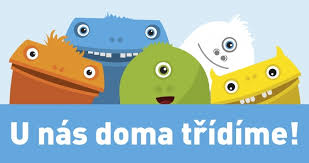 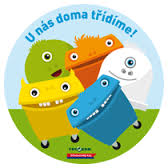 